Exercices 5ème formation scientifique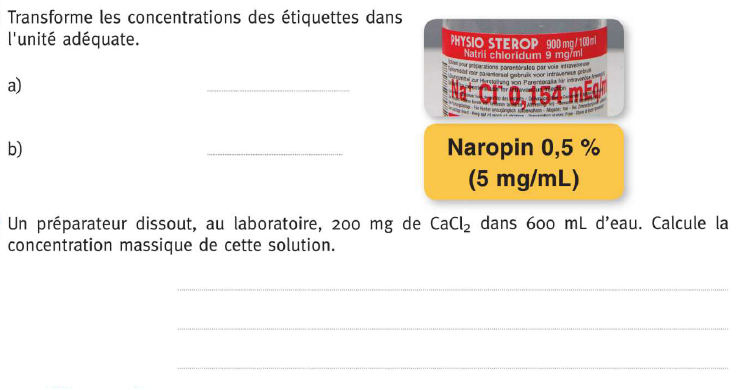 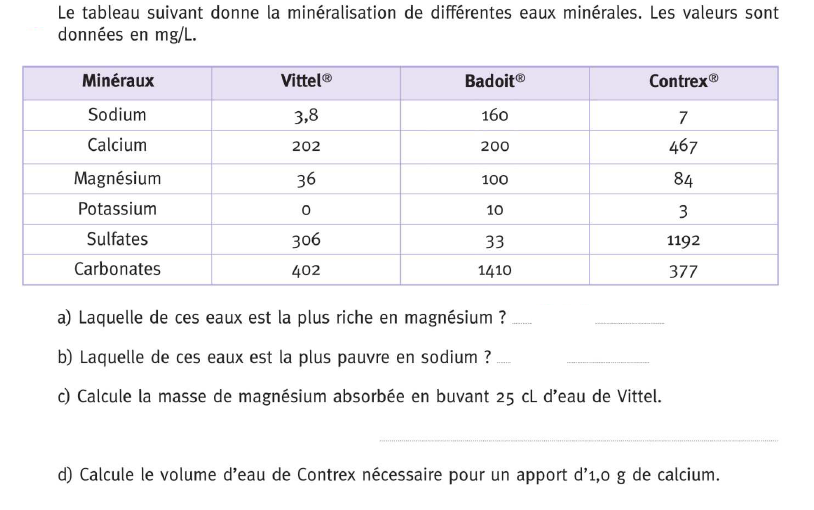 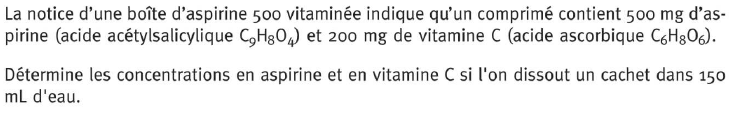 